APPENDIX 1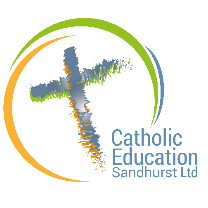 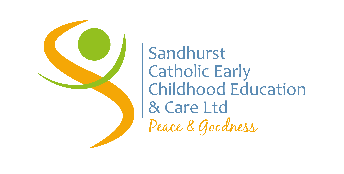 Diocese of SandhurstCatholic Education Sandhurst LtdPro Forma for Approval of Personnel External to the DiocesePersonal InformationSeminar or Talk DetailsSponsoring Body/ApplicantPlease submit completed form to accreditation_ces@ceosand.catholic.edu.auFor Catholic Education Office use only:Endorsed by:	Approved by:	TitleTitleSurnameSurnameSurnameSurnameChristian NamesChristian NamesChristian NamesPostal AddressPostal AddressLaypersonPriest ReligiousDiocese/OrderArea of ExpertiseTitle of Talk/SeminarNature and/or Method of SeminarTarget Group/ParticipantsDate/sVenueFor approval for hours towards Accreditation to Teach in a Catholic SchoolYesNoPlease give further details to support your application[insert text]Name Principal/School/Centre Name & AddressPhone:Email:Signature:Date:Name:Date:Signature:Name:Date:Signature: